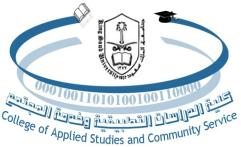                                                                            Tutorial #6Q1: suppose we have the following class:Public Class Class1    Dim data1 As Integer    Dim data2 As Integer    Public Sub New()        data1 = 0        data2 = 0    End Sub    Public Sub New(ByVal d1 As Integer, ByVal d2 As Integer)        data1 = d1        data2 = d2    End SubEnd ClassConsider the following statements in a client program:Dim ref1 As New Class1()Dim ref2 As New Class1(2)Dim ref3 As New Class1(1, 5)Dim ref3 As New Class1(1, 5, 3)Is there anything wrong with any of the above statements?Q2: Suppose that we have a class named Class2.  Which of the following statements, in a client program, are legal? If it is illegal correct this statement.   Legal(T) -illegal(F)Q3. Write the definition of class Example as follows:Three instance variables x, y and z; types double, String and Boolean.One public shared data member s with initial value 10.Two constructors: one default, one with three parameters that initializes the variables.One Property to set and get x variable.Q4. Implement the following Class. (+  public , - Private, # protected) Note that:  CalculateEarning() return the commission rate multiply by gross sales values.Q5. What is the output of the following program?Public Class Class2Private Shared data1 As IntegerDim data2 As DoublePublicShared data3 As CharPublic Shared Sub method1(ByVal d2 As Integer)        data1 = d2EndSubEndClassPublic Class Form1    Dim ref1 As New Class1()End ClassNo.StatementTrue or falseCorrection1Dim ref2 As New Class2(2,3,5)2ref1.data1 = 23Class2.data1 = 24Class2.data2 = 4.55Class2.data3 = "s"6Class2.method1(d)7ref1.data2 = 4.58ref1.method1(d1)CommissionEmployee-grossSales value-commisionRateValue+CalculateEarning()    Private Sub Form1_Load(ByVal sender As Object, ByVal e As System.EventArgs) Handles Me.Load        Dim a As New Class1        Dim b As New Class1        Dim c As New Class1        a.Display()        b.Display()        c.Display()        c.count()        b.count()        Class1.num = 7        b.value = 3        a.Display()        b.Display()        c.Display()        Console.ReadLine()    End SubPublic Class Class1    Public value As Integer    Public Shared num As Integer    Public Sub count()        num = num + 1    End Sub    Public Sub Display()        MsgBox(value & " " & num)    End SubEnd Class